Ağrı İbrahim Çeçen Üniversitesi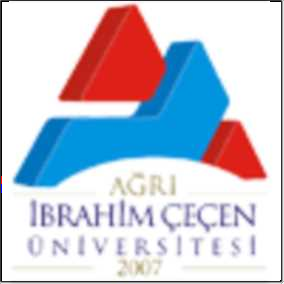 DOĞUBAYAZIT AHMED-İ HANİ MESLEK YÜKSEKOKULUHalıcılık Halıcılık1.Yarıyıl Ders Planı1.Yarıyıl Ders Planı1.Yarıyıl Ders Planı1.Yarıyıl Ders Planı1.Yarıyıl Ders PlanıDers KoduDers AdıT+U+LZorunlu/SeçmeliAKTSHAL101Geleneksel Türk Desenleri2+1+0Zorunlu4HAL103Sanat Eğitimi2+1+0Zorunlu4HAL105Temel Dokumaya Hazırlık2+1+0Zorunlu4HAL107Temel Tasarım2+1+0Zorunlu4HAL109Halı Tarihi2+1+0Zorunlu3UZATA101Atatürk İlkeleri ve İnkılap Tarihi I2+0+0Zorunlu1UZBİL101Bilgi ve İletişim Teknolojisi2+0+0Zorunlu2UZİNG101İngilizce I2+0+0Zorunlu2UZTDE101Türk Dili I2+0+0Zorunlu1HAL111Bilgisayar Destekli Tasarım I2+1+0Seçmeli1Toplam AKTS262.Yarıyıl Ders Planı2.Yarıyıl Ders Planı2.Yarıyıl Ders Planı2.Yarıyıl Ders Planı2.Yarıyıl Ders PlanıDers KoduDers AdıT+U+LZorunlu/SeçmeliAKTSDOY102Dijital Okuryazarlık0+0+0Zorunlu3HAL102Tezhip I2+1+0Zorunlu4HAL104Tekstil Maddeleri2+1+0Zorunlu4HAL106Temel Halı Tasarım2+0+0Zorunlu4HAL108Geleneksel Türk Desenleri II2+0+0Zorunlu3HAL110Temel Dokumaya Teknikleri I2+0+0Zorunlu4UZATA102Atatürk İlkeleri ve İnkılap Tarihi II2+0+0Zorunlu2UZBİL102Bilgi ve İletişim Teknolojisi2+0+0Zorunlu2UZİNG102İngilizce II2+0+0Zorunlu2UZTDE102Türk Dili II2+0+0Zorunlu2HAL112Bilgisayar Destekli Tasarım II2+0+0Seçmeli2Toplam AKTS323.Yarıyıl Ders Planı3.Yarıyıl Ders Planı3.Yarıyıl Ders Planı3.Yarıyıl Ders Planı3.Yarıyıl Ders PlanıDers KoduDers AdıT+U+LZorunlu/SeçmeliAKTSHAL201Minyatür I2+1+0Zorunlu4HAL203Temel Dokumaya Teknikleri II2+0+0Zorunlu3HAL205Halı Dokuma I2+1+0Zorunlu4HAL207Tezhip II2+1+0Zorunlu4HAL209Tekstil Maddeleri II2+0+0Zorunlu3HAL211Ebru I2+1+0Zorunlu4HAL213Lif ve Boya Teknolojisi2+0+0Zorunlu3HAL215Kilim Tasarım2+1+0Zorunlu4HAL217Bilgisayar Destekli Tasarım III2+0+0Seçmeli2Toplam AKTS314.Yarıyıl Ders Planı4.Yarıyıl Ders Planı4.Yarıyıl Ders Planı4.Yarıyıl Ders Planı4.Yarıyıl Ders PlanıDers KoduDers AdıT+U+LZorunlu/SeçmeliAKTSHAL202Minyatür II2+1+0Zorunlu4HAL204Temel Dokuma Teknikleri III2+1+0Zorunlu4HAL206Türk Sanatı Tarihi2+1+0Zorunlu3HAL208Kilim Dokuma II2+1+0Zorunlu4HAL210Tezhip III2+1+0Zorunlu4HAL212Dekoratif Yüzey Boyama2+2+0Zorunlu4HAL214Ebru II2+1+0Zorunlu4HAL216Doğal Boya2+1+0Zorunlu4HAL218Bilgisayar Destekli Tasarım IV2+0+0Seçmeli2Toplam AKTS33